Let's Get To Know Your Party!Please Fill out the following Information for your contracted guest list!How to reach you the host?Name:                                                                                                   Email:Address:                                                                                               Telephone:Type of Event:                                                                                      Date of Event:		 Preferred Start time:	                     	End: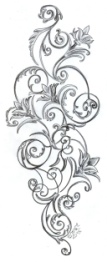 Guest InformationName:					Telephone Number :				Desired Services (circle):  Makeup    Airbrush makeup	  Lashes	     Updo      Bridal Style- No Pinning    Trial-Makeup     Trial-Hair	Special Hair Concerns?										Please Identify guests role : Bride    Bridesmaid    MOB    MOG    Flower Girl    Groomsman   GroomName:					Telephone Number :				Desired Services (circle):  Makeup	Airbrush makeup    Lashes    Updo     Bridal Style - No Pinning    Trial-Makeup    Trial-Hair     Special Hair Concerns?			                                                                               	  Please Identify guests role : Bride    Bridesmaid    MOB    MOG    Flower Girl    Groomsman   GroomName:					Telephone Number :				Desired Services (circle):  Makeup    Airbrush makeup  	Lashes	    Updo   Bridal Style - No Pinning    Trial-Makeup     Trial-Hair	Special Hair Concerns?										Please Identify guests role : Bride    Bridesmaid    MOB    MOG    Flower Girl    Groomsman   GroomName:					Telephone Number :				Desired Services (circle):  Makeup	Airbrush makeup    Lashes    Updo  Bridal Style - No Pinning    Trial-Makeup    Trial-Hair     	Special Hair Concerns?			                                                                               	  Please Identify guests role : Bride    Bridesmaid    MOB    MOG    Flower Girl    Groomsman   GroomName:					Telephone Number :				Desired Services (circle):  Makeup    Airbrush makeup	Lashes	    Updo   Bridal Style - No Pinning    Trial-Makeup     Trial-HairSpecial Hair Concerns?										Please Identify guests role : Bride    Bridesmaid    MOB    MOG    Flower Girl    Groomsman   GroomName:					Telephone Number :				Desired Services (circle):  Makeup	Airbrush makeup    Lashes    Updo   Bridal Style- No Pinning    Trial-Makeup    Trial-Hair     	Special Hair Concerns?			                                                                               	  Please Identify guests role : Bride    Bridesmaid    MOB    MOG    Flower Girl    Groomsman   GroomName:					Telephone Number :				Desired Services (circle):  Makeup    Airbrush makeup	Lashes	    Updo   Bridal Style - No Pinning    Trial-Makeup     Trial-HairSpecial Hair Concerns?										Please Identify guests role : Bride    Bridesmaid    MOB    MOG    Flower Girl    Groomsman   GroomName:					Telephone Number :				Desired Services (circle):  Makeup	Airbrush makeup    Lashes    Updo    Bridal Style - No Pinning    Trial-Makeup    Trial-Hair     Special Hair Concerns?			                                                                               	  Please Identify guests role : Bride    Bridesmaid    MOB    MOG    Flower Girl    Groomsman   GroomName:					Telephone Number :				Desired Services (circle):  Makeup    Airbrush makeup	Lashes	    Updo    Bridal Style - No Pinning    Trial-Makeup     Trial-Hair		Special Hair Concerns?										Please Identify guests role : Bride    Bridesmaid    MOB    MOG    Flower Girl    Groomsman   GroomName:					Telephone Number :				Desired Services (circle):  Makeup	Airbrush makeup    Lashes    Updo    Bridal Style - No Pinning    Trial-Makeup    Trial-Hair     Special Hair Concerns?			                                                                               	  Please Identify guests role : Bride    Bridesmaid    MOB    MOG    Flower Girl    Groomsman   Groom